SVAČINY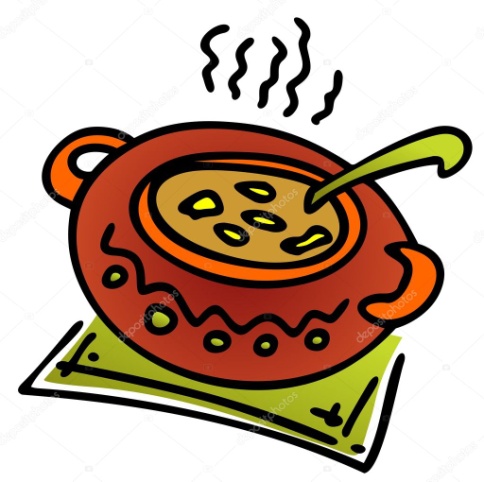 Týden od  18.10. –22.10. 2021 Změna jídelníčku vyhrazena, přejeme vám DOBROU CHUŤ   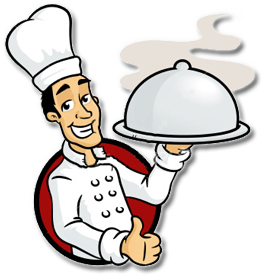 